Introduction Receipt and validation forms one of 15 sections of the PAS Development Management Challenge Toolkit.  Please refer to the complete document for information on the other 14 sections and further background to the toolkit.Councils manage the registration and validation of planning consent applications in different ways based on the team structures and software used.  Sometimes it is an administrative function, or there is a designated officer (s), or it will be undertaken by the case officer, or a combination of these options.  The key to providing an excellent receipt and validation service is to undertake the task quickly and accurately so there are not further delays in the consents process.Please consider the statements below that attempt to define what an excellent and poor Planning Authority looks like and then consider some tips to improve performance.  The purpose of defining poor and excellent is meant to be controversial and to stimulate debate within a Council.  The tips will work for some Councils and not for others because every Council is different and therefore has different priorities for improvement.  The tips are also aimed at getting Planning Authorities to think about solutions and to work through challenges in bite size ways rather than being overwhelmed by the problems it faces.How to use itFor each part discuss where you feel your Council sits on a scale from 1 (poor) to 5 (excellent).  If you disagree with one another (which you are likely to do) discuss why you have different views as perception is a really important factor in improving how things are done.  Ultimately the final score is not as important as what you are going to do about it.  However it is really important to write down why you have either agreed on a score or why you can’t decide on a score.  This will help you to understand where you are as a service on the journey between poor and excellent and if you don’t write it down you will have no record of why you came to those conclusions.  Next look at the ‘top tips’ and actions you want to take from the session.  Which tips are you going to take on board and which are you going to dismiss? – it is ok to say a tip is not for you as long as you know why.  Then if you decide you want to take forward a tip decide how you are going to implement it.  Some you simply need to do and others may involve outside support such as from PAS.  Also consider what other actions have come out of the discussion.  Encourage all staff taking part in the session to generate other ideas and actions to help you develop an action plan.Finally decide what score you would like to be.  It may seem obvious that you always will want to be a 5 (excellent) but this is not always the case as it depends on where you want to focus your priorities as a service.  For example how important is monitoring performance to your service?  All Planning Authorities will want to monitor speed and quality of decision making as these are the minimum benchmarks set by Government but you will then need to balance the time spent in collecting information about all areas of the Development Management process against the staff resources you have to deliver an excellent service.  Only you will know whether you want to reach a 5 or whether you may be happy to be a 3 or 4.  However again it is really important to write down why you have settled on a particular score.Following pilot work on the toolkit each section usually takes about an hour to an hour and a half to complete.  However the time you spend on each section very much depends on how much discussion and disagreement takes place – it will sometimes be shorter and sometimes longer.  Also some sections are longer than others so there will inevitably be a difference in time spent on each.When you have completed the sections that you feel are important to your service you should be in an excellent position to prepare your own action plan of improvement in the format that is appropriate for your organisation.  However it is also really important to use the toolkit to reflect back on the things you are doing well and therefore do not need to change.  Do not simply dwell on the negatives but celebrate success and promote best practice within your service.  It is really important when Planning Departments are struggling with resourcing and workload presssures to celebrate with staff good practice and a job well done.How to involve staff in the discussionThe staff directly involved in the receipt and validation process will need to take a lead role in the discussion with other officers and managers ready to challenge the processes followed if appropriate.Facilitator’s tipsAsk yourself challenge questions such as:  Do we agree with excellent?  Do we agree with poor?  Are the tips helpful?  What do we need to do if anything to change?Make sure you have someone to write down your conclusions and check what has been written before moving on to the next session.  It is really important to ensure everyone’s thoughts are represented accuratelyThe scores are there to help you conclude the effectiveness of your Development Management service but do not spend too long debating the scores, they are only there to give you guidanceAs always it is about getting the right people in the room and making them comfortable to contribute. Some staff may feel that their contribution is not as important as others.  Make sure it is inclusive and everyone’s views are given equal weightSome staff may feel uncomfortable when some topics are discussed. Ultimately you need to decide whether all staff should be involved in the whole session, but the toolkit works best when staff are able to express their views openly without fear of repercusssions.This process can work really well with people from different councils so that services can learn from each other and suggest ways of working together in future. Many issues that people identify can be tackled at a number of different levels. Encourage people to think of what they could just do on Monday, as well as the bigger trickier things that need buy-in. Always agree a follow up action plan that will result from the discussions, otherwise the ideas, enthusiasm and momentum will be lost.For more information & HelpIf you would like more information about any aspect of the Development Managament Challenge Toolkit or would like to take part in or organise a facilitated improvement session please contact Planning Advisory Service pas@local.gov.uk.  To help you progress your action plan there is a range of support available on the PAS website along with links to other helpful sources of information.  Please visit the website at https://www.local.gov.uk/pas A poor Development Management Service (score 1)An excellent Development Management Service (score 5)Top tipsThere are no clear processes for validation and it is carried out by different staff depending on workload demands.  The Council does not know how long it takes to validate applications but generally speaking applications get moved up the list if an applicant complains about the time it is takingThere is a clear performance target to ensure that validation is carried out in a timely way (normally within an average time of 5 working days) and there is a process in place so it is a clear who does what with regard to the roles of technical support / validation team / case officer.  Performance targets are regularly monitored and if missed then this is reviewed and changes made if necessary.  The managers can clearly see where delays have occurred e.g. type of application delayed, particular member of staff slow etc.Have a clear set of process notes for validation.  Decide who is going to do the validation (e.g. case officer or technical officer or combination) and then ensure it is consistently implementedSet realistic performance targets that can be achieved but are not too generous.  Commit to more challenging targets when processes have settled inConsider incentivising online applications and Planning Portal applications by committing to faster validation timesGenerate reports that give you detailed information about validation so it can be effectively monitoredSCORE:                      (out of 5)  Why this score?What score would you like?                      (out of 5)   Why this score?SCORE:                      (out of 5)  Why this score?What score would you like?                      (out of 5)   Why this score?SCORE:                      (out of 5)  Why this score?What score would you like?                      (out of 5)   Why this score?A local validation list has been produced in the past because legislation requires it but it has not been reviewed as required by the NPPF (every two years).  Agents regularly complain that it is too onerous and consultees complain that it is not sufficiently comprehensive.There is an up to date local validation list that has been tested with consultees and local agents so that it is clear what information is required but is not overly burdensome for the applicant.  There is a process by which officers can use their discretion to validate an application that does not meet all the local validation requirements.Use feedback from both agents and consultees to inform the review of the local validation listAssign the review of the local validation list to officers who are both senior enough to make decisions but close enough to validation to understand the problems experienced in the current versionBenchmark with other Councils to ensure the right balance is achieved on validation requirementsConsider the introduction of an accredited agents scheme with local agents to see if it has any mutual benefitsSCORE:                      (out of 5)  Why this score?What score would you like?                      (out of 5)   Why this score?SCORE:                      (out of 5)  Why this score?What score would you like?                      (out of 5)   Why this score?SCORE:                      (out of 5)  Why this score?What score would you like?                      (out of 5)   Why this score?Validation is inconsistently applied depending on the officer.  Agents know that if officer A carries out the validation then almost anything will be allowed whilst officer B will reject most applications.  Applications are often appealed due to non determination because of the frustrations that applicants have with the validation processRelevant officers have had training on validation and there is a consistent approach that ensures that the Council is helpful wherever possible by not strictly following a ‘tick box’ exercise but equally does not allow poor applications to be validated first time.Monitor validation performance and ensure staff are sufficiently trained to take a consistent and proportionate approachHave a clear set of process notes to aid consistencyInclude validation as a regular item at relevant team meetingsSCORE:                      (out of 5)  Why this score?What score would you like?                      (out of 5)   Why this score?SCORE:                      (out of 5)  Why this score?What score would you like?                      (out of 5)   Why this score?SCORE:                      (out of 5)  Why this score?What score would you like?                      (out of 5)   Why this score?A poor Development Management Service (score 1)An excellent Development Management Service (score 5)Top tipsApplicants are aware an application is invalid through a standardised letter that is generic for all applications.  No details are given of the contact officer.  The Council keeps the application until the applicant responds and some applications have been held for many months.  When an application is invalid the applicant is clear about the reasons why, what is required to make the application valid and who to contact for any follow up discussions.  They are also clear about the expectation of the Council to make the application valid and the implications of not providing the information within certain timeframes.  Publish on the website the Council’s policy for returning feesMonitor invalid applications through regular reports so that managers can discuss reasons for delays with case officersConsider retaining part of the fee if an application has been returned due to the time spent in validating the applicationSCORE:                      (out of 5)  Why this score?What score would you like?                      (out of 5)   Why this score?SCORE:                      (out of 5)  Why this score?What score would you like?                      (out of 5)   Why this score?SCORE:                      (out of 5)  Why this score?What score would you like?                      (out of 5)   Why this score?Actions to follow up and tips you will you be considering?Which tips are helpful?Actions to take forward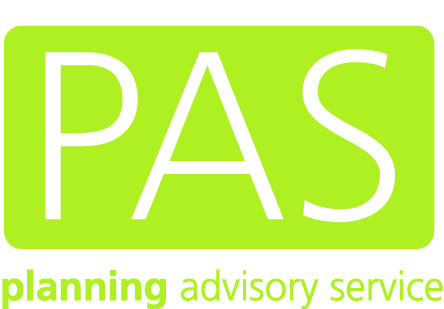 